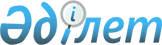 О внесении изменения и дополнения в приказ Министра транспорта и коммуникаций Республики Казахстан от 23 сентября 2013 года № 742 "Об утверждении Правил организации продажи проездных документов (билетов) на железнодорожном транспорте в Республике Казахстан"Приказ Министра по инвестициям и развитию Республики Казахстан от 22 июня 2016 года № 515. Зарегистрирован в Министерстве юстиции Республики Казахстан 27 июля 2016 года № 14001

      В соответствии с пунктом 2 статьи 50 Закона Республики Казахстан от 6 апреля 2016 года «О правовых актах» ПРИКАЗЫВАЮ:



      1. Внести в приказ Министра транспорта и коммуникаций Республики Казахстан от 23 сентября 2013 года № 742 «Об утверждении Правил организации продажи проездных документов (билетов) на железнодорожном транспорте в Республике Казахстан» (зарегистрированный в Реестре государственной регистрации нормативных правовых актов за № 8853, опубликованный 28 ноября 2013 года в газете «Казахстанская правда» № 325 (27599) следующее изменение и дополнение:



      в Правилах организации продажи проездных документов (билетов) на железнодорожном транспорте в Республике Казахстан, утвержденных указанным приказом:



      дополнить пунктом 5-1 следующего содержания:

      «5-1. Перевозчик организовывает продажу проездных документов (билетов) в пути следования поезда через АСУ посредством терминального оборудования АСУ.

      Продажа проездных документов (билетов) на станциях, где отсутствуют билетные кассы, осуществляется в порядке, установленной частью первой настоящего пункта.»;



      пункт 37 изложить в следующей редакции:

      «37. В интернет-ресурсах продажи проездных документов (билетов) предоставляется актуальная информация о качественных характеристиках поезда, в том числе информацию о:

      годе выпуска вагонов;

      наличии системы кондиционирования воздуха;

      категории поезда;

      наличия пунктов общественного питания пассажиров;

      багажных вагонах;

      состоянии интерьера (через фотоматериал);

      дополнительных услугах, предоставляемых пассажирам в поезде.

      При этом, информация о качественных характеристиках поезда предоставляется с учетом отвлечения вагонов на плановый и неплановый виды ремонта.».



      2. Комитету транспорта Министерства по инвестициям и развитию Республики Казахстан (Асавбаев А.А.) обеспечить:

      1) государственную регистрацию настоящего приказа в Министерстве юстиции Республики Казахстан;

      2) направление копии настоящего приказа в печатном и электронном виде на официальное опубликование в периодические печатные издания и информационно-правовую систему «Әділет» в течение десяти календарных дней после государственной регистрации в Министерстве юстиции Республики Казахстан, а также Республиканский центр правовой информации в течение пяти рабочих дней со дня получения зарегистрированного приказа для включения в эталонный контрольный банк нормативных правовых актов Республики Казахстан;

      3) размещение настоящего приказа на интернет-ресурсе Министерства по инвестициям и развитию Республики Казахстан и на интранет-портале государственных органов;

      4) в течение десяти рабочих дней после государственной регистрации настоящего приказа в Министерстве юстиции Республики Казахстан представление в Юридический департамент Министерства по инвестициям и развитию Республики Казахстан сведений об исполнении мероприятий, предусмотренных подпунктами 1), 2) и 3) настоящего пункта.



      3. Контроль за исполнением настоящего приказа возложить на курирующего вице-министра по инвестициям и развитию Республики Казахстан.



      4. Настоящий приказ вводится в действие по истечении десяти календарных дней после дня его первого официального опубликования.      Министр

      по инвестициям и развитию

      Республики Казахстан                       Ж. Касымбек
					© 2012. РГП на ПХВ «Институт законодательства и правовой информации Республики Казахстан» Министерства юстиции Республики Казахстан
				